YEW TREE VETERINARY CENTRE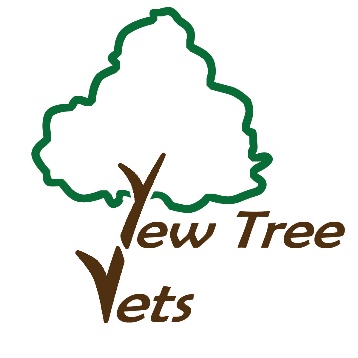 60 Smithbrook KilnsCRANLEIGHSURREYGU6 8JJ                                                        Telephone: (01483) 275665	       Email: info@cranleighvets.co.ukwww.cranleighvets.co.ukLaparoscopy Referral FormPlease hand this form to your Primary Care Vet for completion. Once completed and signed please return it to Yew Tree Veterinary Centre. We will then contact you directly to arrange your pet’s laparoscopic surgery.Your pet will require a Pre-procedural Consultation at Yew Tree Veterinary Centre, we will contact you to arrange a mutually convenient date. After the procedure we will email your Primary Care Vet a full clinical history including all after care instructions and follow up required so that you may attend your Primary Care Vets for post-operative follow up.In addition, you will have medication for the first two days at home and a post-operative care sheet for your pet. Vet’s details: Practice Name                                       Referring Vet: Address: Postcode: Phone Number: 				Email Address: PLEASE PROVIDE FULL CLINICAL HISTORY AND ANY RECENT LAB WORK  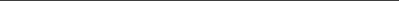 Client’s Details: First Name:        		 Surname:Address:

Postcode:Phone Numbers: 				Email Address: Animal’s Details: Name:Age: 	        Sex:	                  Breed: 	                                 WeightReason for referral?.....................................................................Monthly Lungworm prevention treatment used ……………       Date last applied…………Date of referral and Vet Signature:……………………………………………..